ПРОТОКОЛ № 22заседания «Комиссии по качеству жизни граждан, социальной политике, трудовым отношениям, экологии, природопользованию и сохранению лесов»12 ноября 2019г.                                                                                         г. Королев М.О.Присутствовало: 4человека. Председатель комиссии:  Кошкина Л.В.Члены комиссии:   Сильянова Т.А., Белова О.Ю., Набасов А.В.Повестка дня: Итоги  работы  комиссии №2  в октябре 2019г.;Определение приоритетных направлений работы комиссии в ноябре  2019г.По повестке дня слушали:по первому вопросу Председателя комиссии Кошкину Л.В. Заслушали отчет выполнения  мероприятий,  включенных в  план комиссии на октябрь  2019г. В целом план работы комиссии, намеченный на октябрь месяц был выполнен полностью:-  провели в октябре  три заседания комиссии;-  провели мониторинг совместно с комиссией №1 по обращению граждан дома №16Б по улице  Горького проверить качество проводимого текущего ремонта подъезда дома и разобраться с проблемой остекления входной группы подъезда. Мониторинг проводился при участии представителей управляющей компании и жильцов дома.- провели семь мониторингов аптек на предмет обеспеченности противовирусными, противогриппозными и симптоматическими лекарственными препаратами и средствами индивидуальной защиты населения;- шесть мониторингов санитарного содержания контейнерных площадок на соответствие новому экологическому стандарту;- провели общественный контроль транспортной схемы муниципального образования Королев по действующему маршруту городского пассажирского транспорта из микрорайона Первомайский в микрорайон Юбилейный и обратно. Проверкой установлено: прямых транспортных маршрутов в указанном направлении нет. Жители микрорайонов добираются из одного пункта в другой с пересадкой, что создает дискомфорт и неудобства. - принимали активное участие в городских мероприятиях  в течение месяца.      по второму вопросу слушали  члена комиссии Сильянову Т.А.. Обсудили мероприятия, необходимые провести в ноябре 2019г. Продолжить проведение мониторингов:-  санитарного содержания контейнерных площадок на территории муниципалитета;- аптечных сетей города на обеспечение противовирусными и противогриппозными лекарственными препаратами;- провести рабочую встречу с представителями Администрации города для обсуждения вопроса организации пассажирских транспортных перевозок жителей микрорайона Первомайский в микрорайон Юбилейный.Постановили:Одобрить отчет о  выполнении   плана  работы комиссии №2 в октябре 2019г. Принять за основу предложенный план мероприятий работы комиссии№2 на ноябрь 2019г. Рекомендовать членам комиссии принять активное участие в проведении мероприятий, намеченных в плане на ноябрь 2019г.Принято единогласно.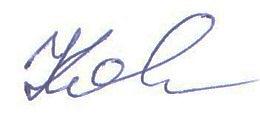  Председатель комиссии                                                 Л.В. Кошкина 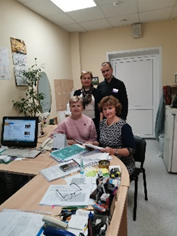 